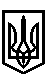 ТРОСТЯНЕЦЬКА СІЛЬСЬКА РАДАСТРИЙСЬКОГО РАЙОНУ ЛЬВІВСЬКОЇ ОБЛАСТІХІV сесія VІІІ скликанняР І Ш Е Н Н Я 06 липня  2021 року                                 с. Тростянець		                                 ПРОЄКТПро надання дозволу Переймі І.О.  на розробленнятехнічної документації із землеустрою щодо встановлення меж земельної ділянки для  будівництва і обслуговуванняжитлового будинку, господарських будівель і споруд в с. Луб’яна              Розглянувши заяву Перейми І.О. про надання дозволу на розроблення технічної документації із землеустрою щодо встановлення меж земельної ділянки для  будівництва і обслуговування житлового будинку, господарських будівель і споруд в селі Луб’яна,  враховуючи висновок постійної комісії сільської ради з питань земельних відносин, будівництва, архітектури, просторового планування, природних ресурсів та екології, відповідно до статей 12, 81, 118, 122 Земельного Кодексу України,  пункту 34 частини першої статті 26 Закону України «Про місцеве самоврядування в Україні»,  сільська радав и р і ш и л а:  1. Надати дозвіл Переймі Івану Олексійовичу на розроблення технічної документації щодо встановлення меж земельної ділянки для будівництва і обслуговування житлового будинку, господарських будівель і споруд орієнтовною площею 0,25 га в селі Луб’яна, вул. Шевченка,10.              2. Контроль за виконанням рішення покласти на постійну комісію з питань земельних відносин, будівництва, архітектури, просторового планування, природних ресурсів та екології  (голова комісії І. Соснило).Сільський голова                                                          		             Михайло ЦИХУЛЯК